Albanien 2019Wie  bereits angekündigt, bieten wir vom                19.10. – 25.10.2019 eine Reise nach Nordalbanien an.Hierzu liegt diesem Gemeindebrief ein Flyer mit allen Daten zur Reise bei. Um Informationen über Land und Leute schon vorab zu erhalten, laden wir ganz herzlich zu einem Gemeindeabend am Mittwoch, den 20. Februar 2019 ins ev. Gemeindehaus in Geslau ein. Herr Probst vom Reiseservice Vogt wird uns mit einem Bildvortrag schon Lust auf Albanien machen und Fragen beantworten.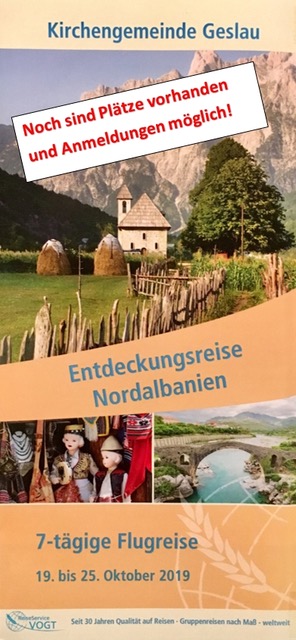 Kirchengemeinde GeslauKarin Schwemmbauer09867/629